Podaci o ponuditelju: Ponuditelj: _____________________________________________________ Adresa sjedišta: _________________________________________________ Mjesto i poštanski broj: ______________________________________________ Telefon i telefax: ________________________________________________ E-mail adresa: _________________________________________________Matični broj/OIB:_______________________________________________ Poslovni račun broj:  ____________________________________________ Naziv banke ___________________________________________________ Ime i prezime ovlaštene osobe __________________________________Ime i prezime odgovorne osobe __________________________________Potpis ovlaštene osobe:___________________________________							(  m .  p.  )Ponuditelj : _____________________________________________________Adresa:________________________________________OIB:_________________________________________Odgovorna osoba:_________________________________________Osoba za kontakt:_________________________________________Broj ponude: _________________Datum: ______________________P O N U D A za zakup poslovnog prostora u Delnicama, montažni objekt          Proučili smo svu ponudbenu dokumentaciju, upute i podatke koje nam je Grad Delnice stavio na    raspolaganje. Upoznati smo sa stanjem poslovnog prostora, te smo spremni u tim uvjetima ponuditi mjesečnu zakupninu o iznosu od            - vrijednost: 	_______________________  kn. 		(slovima: ________________________________________________ 	_________________________________________________________ ; P o n u d i t e l j : 		                                                   M. P.									___________________________ 						    / potpis ovlaštene osobe/   Ponuditelj:_____________________________________Adresa: _______________________________________Telefon/Fax:___________________________________E-mail:_______________________________________OIB:________________________________________Ovlaštena osoba za zastupanje ponuditelja:______________________I Z J A V Akojom ja ______________________________________(ime i prezime osobe ovlaštene za zastupanje pravne osobe) pod materijalnom i kaznenom odgovornošću izjavljujem da ja osobno, niti pravna osoba _______________________________ (naziv ponuditelja),  nismo  pravomoćno osuđeni za prijevaru, prijevaru u gospodarskom poslovanju, utaju poreza ili carine, subvencijsku prijevaru, pranje novca, zlouporabu položaja ili ovlasti, nezakonito pogodovanje, primanje mita, davanje mita, trgovanje utjecajem, davanje mita za trgovanje utjecajem, zločinačko udruženje, počinjenje kaznenog djela u sustavu zločinačkog udruženja, pranje novca i svih drugih kaznenih djela u gospodarskom poslovanju a sve prema Kaznenom zakonu u RH ili odgovarajućem zakonu za odgovarajuća kaznena djela  prema propisima države sjedišta gospodarskog subjekta koji daje ovu izjavu.U_________________________, dana___________________2018. god.								     Ponuditelj:                                                                                            _______________________________							(potpis ovlaštene osobe i pečat)NAPOMENA: Potpis ovlaštene osobe ne mora biti ovjeren kod Javnog bilježnika ili nadležnog tijela.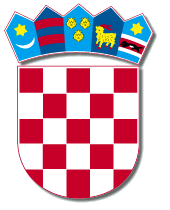 REPUBLIKA HRVATSKAPRIMORSKO-GORANSKA ŽUPANIJA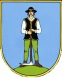          GRAD DELNICE         JEDINSTVENI UPRAVNI ODJEL KLASA: 372-01/17-01/06URBROJ: 2112-01-30-20-3-16-4Delnice,  ___________________  2018.g.Naziv ponuditelja:_________________________Adresa: _________________________________OIB:___________________________________P O T V R D AOvom potvrdom potvrđuje se da je gore navedeni ponuditelj ispunio sve obveze prema Gradu Delnicama.Potvrda se izdaje u svrhu prijave na natječaj za zakup poslovnog prostora u Delnicama, Supilova kod kbr. 113 te se u  druge svrhe se ne može upotrijebiti.Voditelj odsjeka za proračun i financijeĐulio Jusufi, bacc.oec.NAPOMENA: Potvrdu o urednom ispunjenju obveza prema Gradu  nije potrebno ovjeriti kod Javnog bilježnika. Ponuditelj:_____________________________________Adresa: _______________________________________Telefon/Fax:___________________________________E-mail:_______________________________________OIB:________________________________________Ovlaštena osoba za zastupanje ponuditelja:______________________I Z J A V AKojom ja  _________________________________________(ime i prezime)  izjavljujem da protiv ______________________________________(naziv ponuditelja) nije otvoren  stečaj, postupak likvidacije, niti da je od strane suda postavljena osoba koja bi upravljala gospodarskim subjektom, nije obustavio predmetne poslovne djelatnosti, nije pokrenut prethodni postupak radi otvaranja stečajnog postupka ili postupka likvidacije ili se nalazi u sličnom postupku pred nacionalnim propisima države sjedišta gospodarskog subjekta.U_________________________, dana___________________2018. god.								Ponuditelj:M.P.                                                                                               _______________________________							(potpis ovlaštene osobe i pečat)NAPOMENA:Izjava ne mora biti ovjerena kod Javnog bilježnika. Ponuditelj:_____________________________________Adresa: _______________________________________Telefon/Fax:___________________________________E-mail:_______________________________________OIB:________________________________________Ovlaštena osoba za zastupanje ponuditelja:______________________I Z J A V Akojom izjavljujemo da će _____________________________________(naziv ponuditelja) najmanje jedan puta tjedno obilaziti naselja na području Mjesnog odbora Brod na Kupi u svrhu dostave robe.U________________________, dana___________________2018. god.								Ponuditelj:                                                                                                _______________________________							(potpis ovlaštene osobe i pečat)NAPOMENA:Izjavu nije potrebno ovjeriti kod Javnog bilježnika.Ponuditelj:_____________________________________Adresa: _______________________________________Telefon/Fax:___________________________________E-mail:_______________________________________OIB:________________________________________Ovlaštena osoba za zastupanje ponuditelja:______________________I Z J A V Akojom izjavljujem da je ______________________________________(naziv ponuditelja) spreman/spremna u slučaju odabira kao najpovoljnijeg ponuditelja, a prije sklapanja ugovora o  zakupu poslovnog prostora, dostaviti bianco zadužnicu ovjerenu kod javnog bilježnika koja pokriva godišnji iznos zakupnine, te da je Grad ovlašten iz takvog osiguranja namiriti neplaćenu zakupninu kao i sve  troškove naplate.U_________________________, dana___________________2018. god.								Ponuditelj:                                                                                            _____________________ Ponuditelj:_____________________________________Adresa: _______________________________________Telefon/Fax:___________________________________E-mail:_______________________________________OIB:________________________________________Ovlaštena osoba za zastupanje ponuditelja:______________________I Z J A V Akojom izjavljujem da ______________________________________(naziv ponuditelja) prihvaća opće uvjete zakupa propisane Odlukom o davanju u zakup i kupoprodaji poslovnog prostora, te da je upoznat sa stanjem i opremljenošću prostora koji se daje u zakup.U_________________________, dana___________________2018. god.								Ponuditelj:                                                                                            _______________________________							(potpis ovlaštene osobe i pečat)NAPOMENA:Izjavu  nije potrebno ovjeriti kod Javnog bilježnika.Ponuditelj:_____________________________________Adresa: _______________________________________Telefon/Fax:___________________________________E-mail:_______________________________________OIB:________________________________________Ovlaštena osoba za zastupanje ponuditelja:______________________I Z J A V Akojom izjavljujemo da će ______________________________________(naziv ponuditelja) u slučaju odabira kao najpovoljnijeg ponuditelja, sve radove uređenja prostora izvesti uz prethodnu suglasnost Grada, te u skladu s pravilima strukeU_________________________, dana___________________2018. god.								Ponuditelj:                                                                                            _______________________________							(potpis ovlaštene osobe i pečat)NAPOMENA:Izjavu  nije potrebno ovjeriti kod Javnog bilježnika.